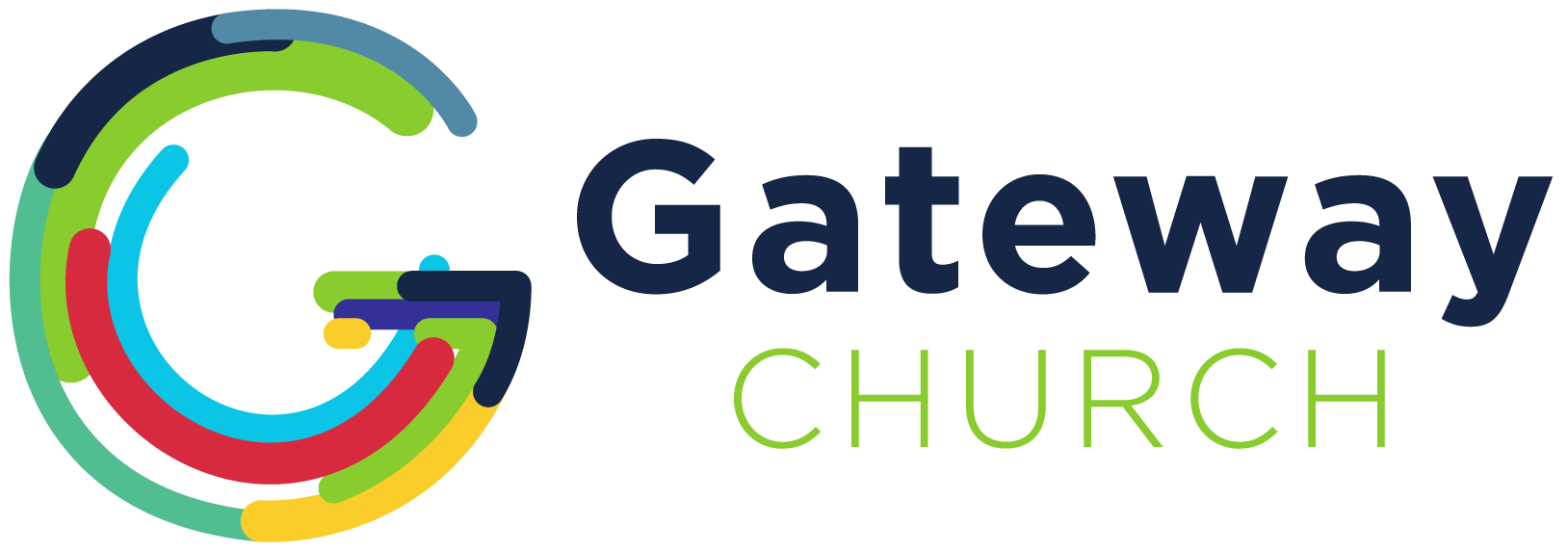 Gift Aid Declaration – Individual
Full Name: Full name hereHome Address: Full address (including postcode) hereDate: Date you would like us to start claiming Gift Aid fromI declare that all donations made on or after the above date to Gateway Church in Epsom are to be treated as Gift Aid donations.I am a UK taxpayer and understand that I am required to pay an amount of income tax or capital gains tax at least equal to the tax deducted from my donations.Signed …………………………………………………			Date  …………………………….Eligibility NotesGift Aid allows us to claim back 25% of all donations to Gateway Church through HMRC at no cost to you. This represents a significant portion of our income.We claim Gift Aid on your behalf, all you have to do to is reply to this email if you are eligible. You are eligible if:You pay income tax / capital gains taxThe amount of income tax / capital gains tax you paid is greater than or equal to the amount we'll claim in Gift Aid. E.g. if you donate £100 you must have paid at least £25 tax that year*. * Gateway Church can claim for all gifts in that tax year if you have paid enough tax. E.g. if you only started earning in Sep 2020 but paid enough tax for the tax year Apr 20-Apr 21 we can still claim for gifts given Apr 20 – Sep 20.